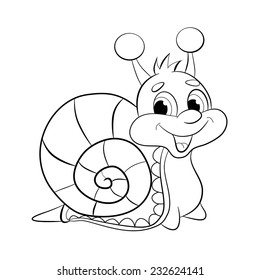 „Sraigutės“ grupės vaikų savaitės veiklosPirmadienisAntradienisTrečiadienisKetvirtadienisPenktadienis7:30  Vaikų priėmimas, individuali veikla8:32 – 8:50 Pusryčiai9:00 – 9:20 Keramika9:30 – 10:30 Ugdomoji veikla grupėje10:50 – 11:40 Ugdomoji veikla lauke („Mažylių trobelė“)12:00 Pietūs13:00 – 15:00 Poilsio ir ramybės metas, individuali veikla su nemiegančiais vaikais15:30 – 16:00 
Vakarienė16:30 – 18:00 Ugdomoji veikla grupėje arba lauke („Mažylių trobelė“)7:30  Vaikų priėmimas, individuali veikla8:32 – 8:50 Pusryčiai9:10 – 9:30 Muzika9:40 – 10:30 Ugdomoji veikla grupėje10:50 – 11:40 Ugdomoji veikla lauke („Mažylių trobelė“)12:00 Pietūs13:00 – 15:00 Poilsio ir ramybės metas, individuali veikla su nemiegančiais vaikais15:30 – 16:00 Vakarienė16:30 – 18:00 Ugdomoji veikla grupėje arba lauke („Mažylių trobelė“)7:30  Vaikų priėmimas, individuali veikla8:32 – 8:50 Pusryčiai9:00 – 10:30 Ugdomoji veikla grupėje10:50 –11:40Ugdomoji veikla lauke („Mažylių trobelė“)12:00 Pietūs13:00 – 15:00 Poilsio ir ramybės metas, individuali veikla su nemiegančiais vaikais15:30 – 16:00Vakarienė16:30 –18:00Ugdomoji veikla grupėje arba lauke („Mažylių trobelė“)7:30  Vaikų priėmimas, individuali veikla8:32 – 8:50 Pusryčiai9:10 – 9:30 Muzika9:55 – 10:15 Tapyba10:50 – 11:40 Ugdomoji veikla lauke („Mažylių trobelė“)12:00 Pietūs13:00 – 15:00 Poilsio ir ramybės metas, individuali veikla su nemiegančiais vaikais15:30 – 16:00Vakarienė16:30 – 18:00 Ugdomoji veikla grupėje arba lauke („Mažylių trobelė“)7:30  Vaikų priėmimas, individuali veikla8:32 – 8.50 Pusryčiai9:00 – 10:30 Ugdomoji veikla grupėje10:50 – 11:40 Ugdomoji veikla lauke („Mažylių trobelė“)12:00 Pietūs13:00 – 15:00 Poilsio ir ramybės metas, individuali veikla su nemiegančiais vaikais15:30 – 16:00 Vakarienė16:30 – 16:50 Sportas17:00 – 18:00 Ugdomoji veikla grupėje arba lauke („Mažylių trobelė“)